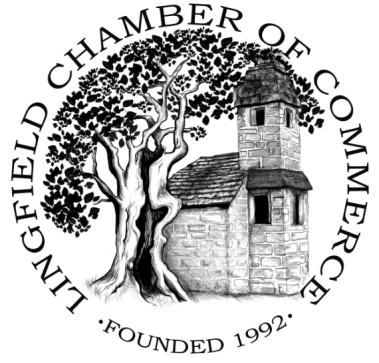 LINGFIELD DAY 2021CHRISTMAS STALLS – BOOKING FORMSATURDAY 4TH DECEMBER  (15:00 – 19:00)NAME (Business):   					(Owner):ADDRESS:						TEL:E-MAIL:							WEBSITE:  TRADING CATEGORY:GOODS (examples):DONATION OFFERED (suggested minimum £25 per 3m space):			£________PUBLIC LIABILITY INSURANCE REQUIRED (please select from the following):(non hot-food stalls at £10)						£________(hot-food stalls at £32)						£________(I have my own Public Liability Insurance and attach a copy of the certificate) Total payment:									£________PREFERRED LOCATION:  please tick (subject to amendment and availability) High Street ___Community Centre ___Victoria Sports & Social Club ___Terms & Conditions:The event organiser is Lingfield Chamber of CommerceLingfield Chamber of Commerce accepts no liability whatsoever for any:actual or perceived damage or loss to any stall holder, goods or their equipment during the event, oractual or consequential loss in the event of cancellation.  Stallholders will be notified in advance, if possible.All stallholders must be in the designated location and set up by 15:00.  Access will be available from 13:30.All stallholders are discouraged from leaving the event before 19:00.  Access will be available until 20:00.Traders’ licences will be paid by the organisers, however for compliance a list of High Street traders must be provided to Tandridge District Council (via the Chamber) prior to 4th November 2020.No payment is demanded from local businesses, however donations are gratefully received to cover our costs. A guideline price is minimum £25 per table.  Receipt will be e-mailed.Evidence of Public Liability Insurance will be required at time of booking.To reserve a space or for further information, please email: lingfieldevents@gmail.com or charlie_pilkington@hotmail.com Donation Payment Online:Account – Lingfield Chamber of Commerce Christmas Lights FundSort Code:  20-23-97 	 Account Number:  93905993